Publicado en  el 22/08/2016 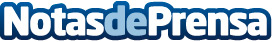 La lista de las ciudades más seguras para vivir en 2016The Economist Intelligence Unit ha hecho pública, recientemente, la lista de las mejores ciudades para vivir teniendo en cuenta cinco factores: la estabilidad, la salud, su cultura y medioambiente, la educación y las infraestructuras. Aún así, este año se le pone especial atención al factor de seguridad de cada una. ¡Echadles un ojo!Datos de contacto:Nota de prensa publicada en: https://www.notasdeprensa.es/la-lista-de-las-ciudades-mas-seguras-para Categorias: Internacional Viaje Turismo http://www.notasdeprensa.es